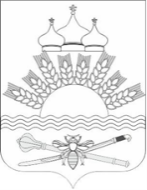 РОССИЙСКАЯ ФЕДЕРАЦИЯРОСТОВСКАЯ ОБЛАСТЬТАРАСОВСКИЙ РАЙОНМУНИЦИПАЛЬНОЕ ОБРАЗОВАНИЕ«ДЯЧКИНСКОЕ СЕЛЬСКОЕ ПОСЕЛЕНИЕ»АДМИНИСТРАЦИЯ ДЯЧКИНСКОГО СЕЛЬСКОГО ПОСЕЛЕНИЯПОСТАНОВЛЕНИЕот 10.01.2024г.                                                                                                 № 18сл. ДячкиноО предоставлении в аренду ПАО «Ростелеком» нежилых помещений, находящихся в муниципальной собственности муниципального образования «Дячкинское сельское поселение»      В соответствии с частью 1 статьи 17.1 Федерального закона от 26.07.2006г. № 135-ФЗ «О защите конкуренции», Федеральным законом № 131-ФЗ от 06.10.2003г. «Об общих принципах организации местного самоуправления в Российской Федерации», на основании заявления начальника отдела имущественных прав и управления недвижимостью Ростовского филиала ПАО «Ростелеком» А.А. Воскресовой, Администрация Дячкинского сельского поселения ПОСТАНОВЛЯЕТ:1. Предоставить в аренду Публичному акционерному обществу «Ростелеком» нежилые помещения площадью 41,65 кв.м., в т.ч. ½ помещения № 17 площадью 11,65 кв.м. и помещение № 18 площадью 30 кв.м., находящиеся в нежилом помещении (на 2-м этаже, литер «А») с кадастровым номером 61:37:0030101:267:37, расположенные в здании МУК ДСП ТР «Дячкинский сельский Дом культуры» по адресу: Ростовская область, Тарасовский район, сл. Дячкино, ул. Мира, 14, для использования в целях размещения сетей связи, на срок 11 месяцев.2. Ведущему специалисту Бабенко Елене Николаевне заключить договор аренды недвижимого имущества, находящегося в муниципальной собственности муниципального образования «Дячкинское сельское поселение».3. ПАО «Ростелеком» обеспечить сохранность муниципального имущества и использовать по целевому назначению.4. Контроль за исполнением настоящего Постановления оставляю за собой.Глава АдминистрацииДячкинского сельского поселения                                            Филиппова Ю.С.                                                               